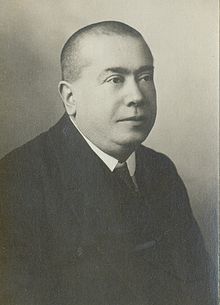 BRALNA ZNAČKA FRANA MILČINSKEGA 2017/2018
(3. 12. 2017 - 150 let pisateljevega rojstva) KDAJBranje za Bralno značko se prične 18. septembra 2017in zaključi 2. aprila 2018. V primeru, da je dogovor z gostom podelitve prej, zaključimo pred navedenim datumom.Do Noči branja moraš prebrati ustrezno število knjig (4). 
Če je Noč branja po novem letu, je število večje.Na pogovor o knjigi se moraš pravočasno prijaviti (največ 1 teden prej). Na pogovor lahko prideš v času prostih ur, če je knjižničarka prosta (dogovor), sicer pa v skladu z urnikom.Na pogovor se moraš dobro pripraviti. Vsebino predstaviš v 10 min.KAJ IN KOLIKO MORAM PREBRATI?pesniško zbirko (2 pesmi)4 knjige s proznim besedilom, lahko 5 (1 nadomestiš s  pesniško zbirko)poučna knjigarevija (GEA)POEZIJAprebereš knjigo v celotiprebereš spremno besedo (na začetku ali na koncu knjige)                                                         izberi dve daljši pesmi, ju večkrat preberi, razmišljaj o vsebinipredstavitev pesmi (glasno tekoče branje, pogovor o vsebini)predstavitev avtorja (pesnik: kje in kdaj se je rodil, šolanje, službovanje, naštej 5 njegovih del; ilustrator: kje in kdaj se je rodil, šolanje, službovanje, naštej 3 njegova dela)PROZNO BESEDILO
 predstaviš avtorja (pisatelj: kje in kdaj se je rodil, šolanje, službovanje, naštej 5 njegovih del)kraj in čas dogajanjaglavne osebe (značajske lastnosti, medsebojni odnosi – utemeljiš jih s primeri iz knjige)svoje razmišljanje o vsebini, osebahideja – sporočilo knjigePOUČNA KNJIGApredstaviš sestavne dele knjigepoiščeš naslovno stran (jo predstaviš, primerjaš s CIP-om, kolofonom)predstaviš kazala, slovarček in druge posebnostirazložiš tri neznane besede iz slovarčka (razlago napišeš v zvezek)izbereš besedilo na dveh straneh, ga doma večkrat prebereš in predstaviš 
(s svojimi besedami)predstaviš  tri zanimivosti iz knjige (lahko zemljevide, fotografije, besedilo v okvirčkih) REVIJApredstavi revijo (naslov revije, mesec, leto, številka, slika na naslovnici, ostali naslovi na naslovnici)ugotovi, kdo je urednica ali urednikpredstavi UVODNIK (uvodna beseda urednice/urednika)poišči kazalo (predstavi naslove iz kazala)izberi krajši prispevek (polovica strani), ga doma večkrat preberi in predstavi s svojimi besedami (poglej, kdo je avtor)predstavi kratko zanimivost (novice)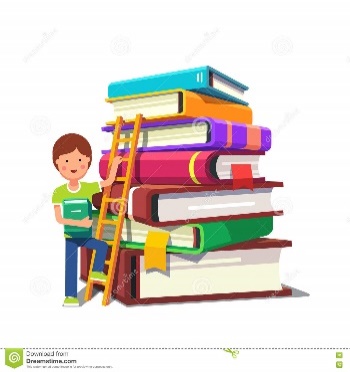  BRALNI PROGRAM ZA BRALNO ZNAČKO   8.r.PESMI (2 pesmi)
Möderndorfer, V.: Pesmi in pesmičice
Štampe Žmavc, B.: Svilnate rime
                                Roža v srcuGregorič Gorenc, B.: Navodila za randi                                  Skriti grafitiPROZASuhodolčan, P.: Maks pa Sanja                          Kolesar naj bo                          Ranta vrača udarecMöderndorfer, V.: Kot v filmu
Gluvić, G.: Dvojna podaja                 Čudovita igra nogomet                  Fantje, žoga, punce
Pilić, S.: Sem se zaljubila?
Sivec, I.: Skrivnost zlate reke               Čarobna violina               Krokarji viteza Erazma
               Škorpijonov pik
Preussler, O.: KrabatKötter, I.: O super starših lahko samo sanjašOmahen, N.: Silvija                     DežKolu, S.: Ajda in Razbojnikovi
Lindgren, A.: Mio, moj Mio
Spears, B.: Materino dariloDoherty, B.: Abela
Bayless, M.: Pleši z življenjemWilson, J.: PiškotekSwindells, R.: Sramota
Pausewang, G.: OblakDesai, A.: Vas ob morjuGripe, M.: Pellerinova hči                 Hrošč leti v somrakuMal, V.: Žardna na taborjenju            Filipović, Z.: Zlatin dnevnikMuck, D.: Blazno resno o šoli                Hči lune                Pod milim nebomKokalj, T.: Luža v čevlju
Rohmann, K.: Jabolčni kolač in baklava ali nova domovina za LejloDouglas, J.: Pošastni učitelj plavanjaEnde, M.: MomoProsenjak, B.: Divji konjPaver, M.:  Brat volk                  Duhaselec                  Požiralci duš                  Izobčen                  KrivoprisežnikGombač, Ž.: Risova bratovščina
                     Jastrebov letMazzini, M.: Zvezde vabijo
Fine, A: Zijalo
Wrightson, P.: Strahec